СОВЕТ ДЕПУТАТОВ ГОРОДСКОГО ОКРУГА НАВАШИНСКИЙНИЖЕГОРОДСКОЙ ОБЛАСТИРЕШЕНИЕ05 декабря 2019                                                                                                                  № 476                                                                 О приеме имущества в муниципальную собственность городского округа Навашинский Нижегородской области В соответствии с Федеральным законом от 06.10.2003 №131-ФЗ «Об общих принципах организации местного самоуправления в Российской Федерации», частью 11 статьи 154 Федерального закона от 22.08.2004 №122-ФЗ «О внесении изменений в законодательные акты Российской Федерации и признании утратившими силу некоторых законодательных актов Российской Федерации в связи с принятием федеральных законов «О внесении изменений и дополнений в Федеральный закон «Об общих принципах организации законодательных (представительных) и исполнительных органов государственной власти субъектов Российской Федерации» и «Об общих принципах организации местного самоуправления в Российской Федерации», постановлением Правительства Российской Федерации от 13.06.2006 №374 «О перечнях документов, необходимых для принятия решения о передаче имущества из федеральной собственности в собственность субъекта Российской Федерации или муниципальную собственность, из муниципальной собственности в федеральную собственность или собственность субъекта Российской Федерации», Положением о порядке управления и распоряжения имуществом, находящимся в муниципальной собственности городского округа Навашинский Нижегородской области, утвержденным решением Совета депутатов городского округа Навашинский Нижегородской области от 18.06.2019 года № 434, письмом Министерства образования, науки и молодежной политики Нижегородской области от 27.11.2019 №Сл-316-375514/19 «Об обеспечении образовательных организаций школьными автобусами»,        Совет депутатов РЕШИЛ:Принять из государственной собственности Нижегородской области в муниципальную собственность городского округа Навашинский Нижегородской области: автомобиль ГАЗ А66R33, автобус специальный для перевозки детей, идентификационный номер (VIN) Х96А66R33J0887455, год выпуска 2019, модель, номер двигателя *А27500*К1001406*, номер кузова А66R33L0033338. Рекомендовать комитету по управлению муниципальным имуществом администрации городского округа Навашинский Нижегородской области оформление документов по приему из государственной собственности Нижегородской области в муниципальную собственность городского округа Навашинский Нижегородской области автомобиля, указанного в первом пункте решения, в порядке, установленном действующим законодательством, с последующим его закреплением на праве оперативного управления за Муниципальным учреждением «Центр обслуживания системы образования». Глава местного самоуправления                                                                                          городского округа Навашинский                                                                       	           В.Д.Малышев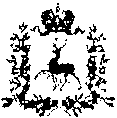 